                    Cadena trófica               Los conejos se alimentan de plantas y hierbas. 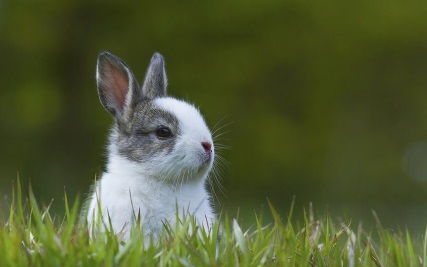                           El zooplancton marino sirve de alimento a las ballenas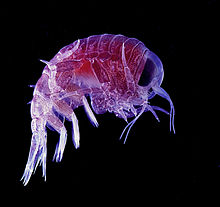          Los escarabajos peloteros se alimentan de las heces de animales superiores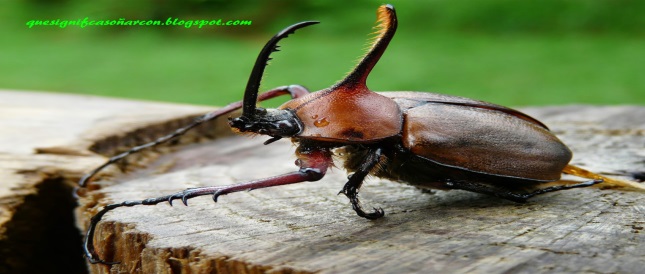                           Las mariposas se alimentan de néctar floral o frutal
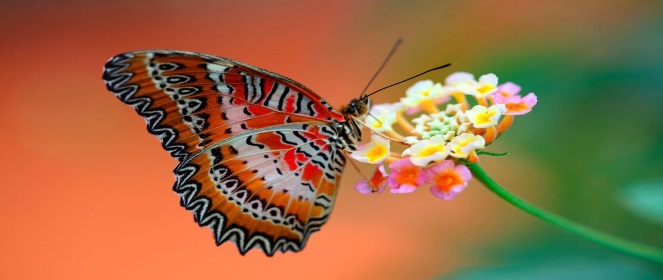                                         El maíz sirve de alimento a las gallinas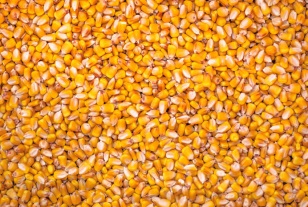 

                          Muchos insectos como las abejas subsisten a base de néctar floral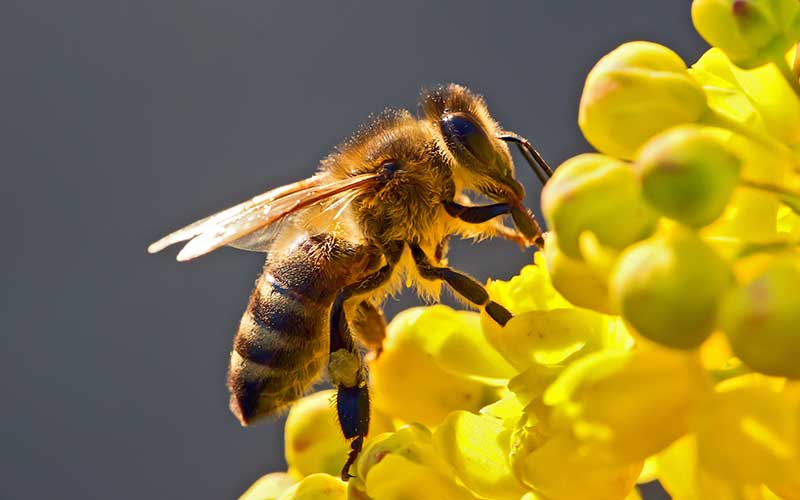 Bibliografia: Cadena trofica extraido de: https://www.youtube.com/watch?v=Blo3cnNeV9k&t=139s el dia 4 de mayo del 2017